 		ACH Request/Confirmation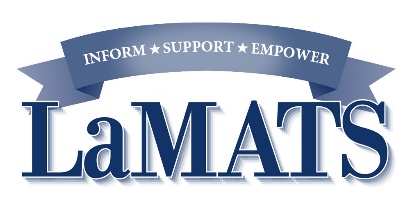 Date: ___________________________________________________________Municipality: _____________________________________________________Contact Name: ___________________________________________________Email Address: ____________________________________________________Address: ________________________________________________________City, State, Zip: ___________________________________________________Direct Number: ___________________________________________________Bank Name: ______________________________________________________Funds for Insurance Property Tax (IPT) will be distributed in the following account:Please provide notice to us of any changes in the distribution of funds.  Please email all changes.Cliff Palmer, Executive Director					Email:  cpalmer@lamats.net Thank you for your assistance.  If you have any questions, please let me know.Sincerely yours,Mary JosephIPT Program ManagerLAMATS225-332-7672 Direct225-344-3057 Fax mary@lamats.net AGENCYROUTING #ACCOUNT #DISTRIBUTION%TAX TYPE/RATE CODEJurisdiction Fund100%Insurance Premium Tax